Modul 2Pengenalan Pemrograman Berorientasi ObjekClass dan ObjectClass adalah cetak biru dari suatu objek riil di dunia. Penerapan objek riil direpresentasikan dalam bentuk class. Sebuah class mempunyai anggota yang terdiri dari atribut dan method. Atribut adalah semua field identitas yang kita berikan pada suatu class.  Contoh :Class segiempat  object	Data : panjang, lebarObject adalah gambaran dari entity, baik dunia nyata atau konsep dengan batasan-batasan dan pengertian yang tepat. Objek-objek ini kemudian juga dapat berupa gabungan dari beberapa objek yang lebih kecil. Sebagai contoh, objek kubus mempunyai ciri-ciri khusus yang dimiliki oleh kubus. Misalnya mempunyai panjang, lebar, dan tinggi. Ciri-ciri khusus kubus tersebut harus menjadi identitas utama sebagai objek kubus. Keyword “new” digunakan untuk menambahkan instansiasi/membuat sebuah object baru. Contoh :kubus hithit = new kubus()MetodeMetode biasa kita kenal sebagai function dan procedure. Dikatakan fungsi bila method tersebut melakukan suatu proses dan mengembalikan suatu nilai (return value), dan dikatakan prosedur bila method tersebut hanya melakukan suatu proses dan tidak mengembalikan nilai (void). Dalam OOP, method digunakan untuk memodularisasi program melalui pemisahan tugas dalam suatu class. Pemanggilan metode menspesifikasikan nama metode dan menyediakan informasi (parameter) yang diperlukan untuk melaksanakan tugasnya.  Metode tanpa nilai balikMetode tanpa nilai balik harus dideklarasikan menggunakan kata kunci void, yang artinya tidak memiliki tepe kembalian.Bentuk umum :TipeAkses void NamaMetode (parameter){	//BadanMetode}Metode dengan nilai balikBentuk umum :TipeAkses TipeKembalian NamaMetode (parameter){	//BadanMetode	return nilai;}Access Modifier ada 3 jenis yang umum:private, akses terbatas pada class itu sendiriprotected, akses terbatas pada class itu sendiri atau dapat diturunkan ke classturunannya dan berganti akses ke private.public, akses tidak terbatas pada dan dari luar bebas mengakses ke class tersebut.Contoh 1Class DiagramPada pembuatan perangkat lunak berbasis Object Oriented, terdapat mekanisme untuk merancang perangkat lunak tersebut menggunakan UML (Unified Modeling Language). Salah satu bentuk perancangan dari UML adalah Class Diagram. Contoh class diagram diperlihatkan pada gambar di bawah ini.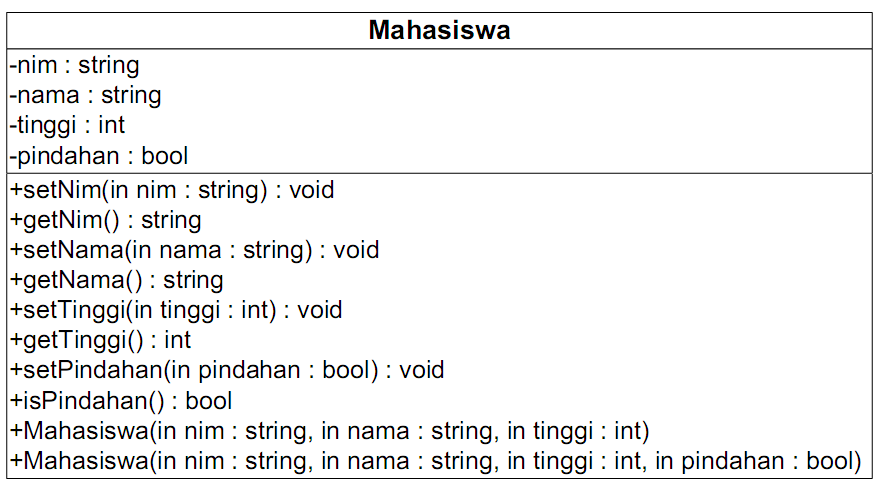 Berdasarkan gambar di atas, terlihat bahwa class diagram merupakan sebuah bujur sangkar dengan 3 tingkatan, dengan konten di masing-masing tingkat sebagai berikut: Tingkat pertama: nama ClassTingkat kedua: nama atribut beserta tipe datanya Tingkat ketiga: nama method beserta keterangannyaPenulisan Atribut Atribut dituliskan dengan aturan berikut: visibility name: type-expression= initial-value{ property-string}  Keterangan: Visibility: private (-), protected(#), dan public (+) Name: nama atribut Type-expression: tipe data dari atribut Initial-value: nilai awal atribut (jika ada) Property-string: aturan perancangan lainnya (jika ada)Jika sebuah atribut bersifat final (merupakan konstanta), maka pada class diagram ditulis dengan huruf kapital. Jika atribut bersifat static, berikan underline.Penulisan Method Method dituliskan dengan aturan berikut: visibility name( parameter-list) : return-type-expression{ property-string}  Keterangan: Visibility: private (-), protected(#), dan public (+) Name: nama method Parameter-list: penulisan parameter yang dilewatkan oleh method. Terdapat aturan lain untuk ini. Return -ype-expression: tipe data yang dikembalikan oleh method Property-string: aturan perancangan lainnya (jika ada) Aturan penulisan parameter-list: kind name: type-expression= default-valueKeterangan: Kind: jenis parameter dari method. Terdapat 3 jenis parameter: in, out, inout. Khusus bahasa pemrograman J ava,  hany a ada ti pe “i n”/   Name: nama parameter yang dilewatkan Type-expression: tipe data parameter yang dilewatkan Default-value: nilai awal parameter (jika ada).  Class  diagram “Mahasiswa” di  atas  memiliki   2 konstruktor. Dengan kata lain, overloading constructor terjadi  pada  class  “Mahasiswa”. Sebuah  class  dapat  memiliki  lebih dari  1konstruktor. Bahkan, sebuah class dapat tidak dituliskan konstruktornya. Secara default konstruktor  kosong  akan terbentuk jika tidak dituliskan konstruktor secara eksplisit pada sebuah class. Bentuk dari konstruktor kosong:Contoh 2 :Mengimplementasikanclass diagram ke dalam program :Tugas PraktikumConan merupakan anak SD penggemar novel detektif. Ia ingin membuat sebuah program untuk mendata setiap novel detektif yang ia miliki. Setiap novel memiliki judul, nama pengarang dan tahun terbit. Tapi Conan ingin mengetahui isi dari setiap novel, sehingga ia tahu deskripsi novel tersebut. Conan juga menginginkan informasi harga beli tercantum di program. Dikarenakan sewaktu-waktu ia ingin menjual kembali novelnya, terdapat mekanisme untuk menghitung harga jual novel. Rumus yang ia gunakan adalah “harga jual = harga beli – 20% * harga beli”.  Tentukanlah atribut dan method terlibat, gambarkan class diagramnya.Buat programnya dengan membuat 3 objek berdasarkan class tersebut (data bebas), dan tampilkan informasi dari setiap buku tersebut. Lalu, tampilkan harga total beli buku serta harga total buku jika dijual. Diperiksa Tanggal :Paraf Dosen :Catatan :Catatan :